Matherad 3 Arbeitsbuch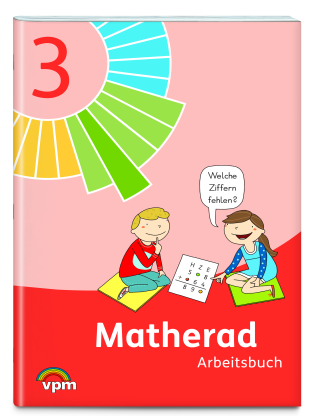 Stoffverteilungsplan Bildungsplan 2016für die Grundschule in Baden-WürttembergJahrgangstufe 3 Prozessbezogene KompetenzenKompetenzbereich Kommunizieren [K]Die Schülerinnen und Schüler können…Kompetenzbereich Argumentieren [A]Die Schülerinnen und Schüler können …Kompetenzbereich Problemlösen [P]Die Schülerinnen und Schüler können…Kompetenzbereich Modellieren [M]Die Schülerinnen und Schüler können…Kompetenzbereich Darstellen [D]Die Schülerinnen und Schüler können…Inhaltsbezogene KompetenzenKompetenzerwartungen Zahlen und Operationen [ZO]Die Schülerinnen und Schüler können …Kompetenzerwartungen Raum und Form [RF]Die Schülerinnen und Schüler können …Kompetenzerwartungen Größen und Messen [GM]Die Schülerinnen und Schüler können …Kompetenzerwartungen Daten, Häufigkeit und Wahrscheinlichkeit [DH]Die Schülerinnen und Schüler können …K1eigene Denk- und Vorgehensweisen beschreibenK2Lösungswege anderer nachvollziehen und verstehenK3Lösungswege anderer gemeinsam reflektierenK4Mathematische Fachbegriffe und Zeichen sachgerecht verwendenK5Aufgaben gemeinsam bearbeitenA1Fragen stellen, Vermutungen äußernA2mathematische Zusammenhänge erkennen und beschreibenA3eigene Denk- und Lösungswege begründenA4Begründungen suchen (auch von Gesetzmäßigkeiten)A5mathematische Aussagen und Lösungswege hinterfragen, auf Korrektheit prüfenP1mathematische Kenntnisse, Fähigkeiten und Fertigkeiten bei der Bearbeitung problemhaltiger Aufgaben anwendenP2Lösungsstrategien entwickelnP3Lösungsstrategien (zum Beispiel systematisches Probieren) nutzenP4Zusammenhänge erkennen und nutzenP5Zusammenhänge auf ähnliche Sachverhalte übertragenM1die relevanten Informationen aus Sachtexten und anderen Darstellungen der Lebenswirklichkeit entnehmenM2Sachsituationen oder -probleme in die Sprache der Mathematik übersetzenM3Sachsituationen oder -probleme innermathematisch lösenM4mathematische Lösungen auf die Ausgangssituation beziehen und überprüfenD1mathematische Darstellungen entwickeln, auswählen und diese nutzenD2eine Darstellung in eine andere übertragenD3Darstellungen miteinander vergleichen und bewertenZahldarstellungen und Zahlbeziehungen verstehenZahldarstellungen und Zahlbeziehungen verstehenZO1Den Aufbau des dezimalen Stellenwertsystems nutzen und seine Struktur erkennen und verstehen (Einer, Zehner, Hunderter – als Dreier- Gruppierung, Tausender, Zehntausender, Hunderttausender, Million; Bündeln, Entbündeln)ZO2Zahlen bis 1.000.000 auf verschiedene Artendarstellen (zum Beispiel Stellenwerttafel, Zahlenstrahl, Mehrsystemblöcke)ZO3Zahlen bis 1.000.000 sprechen, lesen und in Ziffern schreibenZO4sich sicher im Zahlenraum bis 1.000.000 bewegen (zum Beispiel Zählen in Schritten, Zahlen der Größe nach ordnen, Zahlen verorten)ZO5Zahleigenschaften und Zahlbeziehungen erkennen, beschreiben und darstellen (gerade – ungerade Zahlen, Vorgänger – Nachfolger, Nachbarzahlen, die Hälfte, das Doppelte, größer als, kleiner als, gleich, liegt näher bei, liegt zwischen, runden)ZO6Bedeutungen von großen Zahlen in unterschiedlichen Kontexten erkennen, Zahlen dokumentieren und in unterschiedlichen Kontexten anwendenZO7Gesetzmäßigkeiten in arithmetischen Mustern erkennen, beschreiben und fortsetzenZO8arithmetische Muster selbst entwickeln, systematisch verändern und beschreibenRechenoperationen verstehen und beherrschenRechenoperationen verstehen und beherrschenZO9die vier Grundrechenarten anwenden und ihre Zusammenhänge verstehenZO10in den vier Grundrechenarten zwischen den Darstellungsebenen wechselseitig übersetzen (Zahlensatz, Handlung, Sprache, Zeichnung)ZO11Aufgaben der vier Grundrechenarten lösenZO12Zusammenhänge zwischen Rechenoperationen und Umkehroperationen (Umkehraufgabe) verstehen und beim Kontrollieren von Lösungen anwendenZO13strategische Werkzeuge des Zahlenrechnens verstehen und aufgabenadäquat nutzen:zerlegen und zusammensetzenAnalogien bildenvon Hilfsaufgaben ableitenAufgaben veränderntauschen…ZO14eigene Rechenwege beschreiben und begründenZO15verschiedene Rechenwege untersuchen, vergleichen und bewertenZO16fehlerhafte Strategien bei Rechenfehlern aufspüren (Rechenfehler finden, erklären und korrigieren)ZO17schriftliche Verfahren der Addition, Subtraktion (Abziehen oder Ergänzen), Multiplikation und Division verstehenZO18schriftliche Verfahren der Addition, der Subtraktion, der Multiplikation wie auch der Division und der Division mit Rest geläufig ausführen und anwendenZO19die Grundaufgaben des Kopfrechnens (Einmaleins) aus dem Gedächtnis abrufen, deren Umkehrungen sicher ableiten und diese Grundkenntnisse auf analoge Aufgaben in größeren Zahlenräumen übertragen und nutzenZO20die ungefähre Größenordnung von Ergebnissen vorhersagen und in der Umkehrung die Plausibilität von Ergebnissen durch Abschätzen überprüfen (Runden, Überschlag)ZO21Gesetzmäßigkeiten in arithmetischen Mustern erkennen, beschreiben und fortsetzen: Zahlenfolgen, strukturierte AufgabenfolgenZO22arithmetische Muster selbst entwickeln, systematisch verändern und beschreibenZO23einfache funktionale Zusammenhänge (zum Beispiel Anzahl – Preis) mithilfe von Material veranschaulichen und beschreibenIn Kontexten rechnenIn Kontexten rechnenZO24Sachaufgaben strukturieren, systematisch variieren, lösen und Ergebnisse auf Plausibilität prüfenZO25Aufgaben zu Sachsituationen finden, erstellen und mit mathematischen Mitteln lösenZO26bei Sachaufgaben entscheiden, ob eine Überschlagsrechnung hinreicht oder ein genaues Ergebnis nötig istZO27mathematische Darstellungen (Zeichnungen, Diagramme, Tabellen, Skalen) zur Lösung nutzen und präsentieren (zum Beispiel Tafel, Plakat, Computer, …)ZO28mathematische Darstellungen in Sachkontexte übersetzenZO29mathematische Darstellungen in andere Darstellungen übertragen und miteinander vergleichenZO30funktionale Beziehungen in Sachsituationen erkennen, beschreiben und entsprechende Aufgaben lösenZO31einfache Sachaufgaben zur Proportionalität lösenZO32einfache kombinatorische Aufgaben handelnd, zeichnerisch oder rechnerisch lösen (zum Beispiel mit und ohne Zurücklegen, mit und ohne Beachtung der Reihenfolge)ZO33Knobelaufgaben durch Probieren lösen (zum Beispiel ungeordnetes und systematisches Probieren)Sich im Raum orientierenSich im Raum orientierenRF1räumliche Beziehungen erkennen, beschreiben und nutzen (Anordnungen, Wege, Pläne, Ansichten)RF2räumliche Konfigurationen in verschiedenen Positionen beschreiben, Zusammenhänge erkennen und Perspektivwechsel durchführenRF3sich räumliche Konfigurationen vorstellen und in Gedanken damit operieren (zum Beispiel Abbildungen von ebenen Figuren, Würfelbauten, Kantenmodelle, Schrägbilder, …)RF4geometrische Probleme mithilfe ihres räumlichen Vorstellungsvermögens lösen (zwei- und dreidimensionale Darstellungen von Bauwerken in Beziehung setzen, nach Vorlage bauen, Baupläne erstellen)Geometrische  Figuren erkennen, benennen und darstellenGeometrische  Figuren erkennen, benennen und darstellenRF5Linien, ebene Figuren und Muster frei Hand und mit Hilfsmitteln zeichnen (zum Beispiel Lineal, Schablone, Geodreieck, Zirkel)RF6ebene Figuren erkennen und benennen, auch in ihrer Erfahrungswelt (Rechteck, Quadrat, Dreieck, Kreis)RF7ebene Figuren beschreiben, untersuchen und nach Eigenschaften sortieren (Ecke, Seite, parallel, senkrecht)RF8ebene Figuren herstellen und zeichnen (zum Beispiel frei Hand, mit Lineal, Geodreieck, Zirkel, kariertes und unliniertes Papier)RF9Körper erkennen und benennen, auch in ihrer Erfahrungswelt (Quader, Würfel, Kugel, Zylinder)RF10Körper beschreiben, untersuchen und nach Eigenschaften sortieren (Ecke, Kante, Fläche)RF11Körper herstellen (zum Beispiel Kantenmodell, Vollmodell, Flächenmodell)RF12Quader- und Würfelnetze (zum Beispiel durch Abwickeln) herstellen, zeichnen und untersuchenEinfache geometrische Abbildungen erkennen, benennen und darstellenEinfache geometrische Abbildungen erkennen, benennen und darstellenRF13achsensymmetrische Figuren herstellen (zum Beispiel falten, schneiden und zeichnen)RF14die Achsensymmetrie ebener Figuren erkennen, beschreiben und nutzen, auch aus ihrer Erfahrungswelt (Spiegelachse, symmetrisch)RF15vorgegebene geometrische Figuren zu achsensymmetrischen Figuren vervollständigenRF16ebene Figuren in Gitternetzen zeichnen sowie vergrößern und verkleinernRF17geometrische Muster erkennen, beschreiben und fortsetzen sowie systematisch verändern und selbst entwickeln (zum Beispiel Bandornamente,Parkettierungen)Flächen- und Rauminhalte messen und vergleichenFlächen- und Rauminhalte messen und vergleichenRF18den Umfang ebener Figuren handelnd bestimmen und untersuchen (zum Beispiel mit Faden, Lineal, durch Abzählen)RF19den Flächeninhalt ebener Figuren durch Auslegen messen, bestimmen und durch Zerlegen vergleichenRF20den Rauminhalt von Körpern vergleichen (zum Beispiel durch Umfüllen) oder mittels Einheitswürfeln bestimmenGrößenvorstellungen besitzenGrößenvorstellungen besitzenGM1Größen handelnd vergleichen (zum Beispiel Kleiderbügelwaage, Umfüllen)GM2mit geeigneten Einheiten in allen relevanten Größenbereichen messen: nichtstandardisiert und standardisiertLängen (km, m, cm, mm)Geldwerte (€, Cent)Zeit (Jahr, Monat, Woche, Tag, h, min, s)Gewichte (t, kg, g)Rauminhalt (l, ml)GM3Größenangaben in unterschiedlichen Schreibweisen darstellen und Größenangaben in benachbarte Einheiten umwandelnGM4im Alltag vorkommende einfache Bruchzahlen (, , , ) in Verbindung mit Größenangaben nutzenGM5zu Repräsentanten aus ihrer Erfahrungswelt passende Größenangaben nennen und Größenangaben passende Repräsentanten zuordnen (zum Beispiel Gewichte: 1 g – Reißnagel, 100 g – Tafel Schokolade, 250 g – Päckchen Butter, 1 kg – Päckchen Mehl, 1 t – Kleinwagen)GM6unterschiedliche Messgeräte sachgerecht nutzen (zum Beispiel Meterstab, Bandmaß, Lineal, Uhren, Messbecher)GM7ihre Größenvorstellungen beim Schätzen anwendenGrößen in Sachsituationen anwendenGrößen in Sachsituationen anwendenGM8wichtige Bezugsgrößen aus ihrer Erfahrungswelt zum Lösen von Sachproblemen heranziehenGM9Größenangaben aus Darstellungen der realen Welt entnehmen, dokumentieren und deuten (Tabelle, Bilder, Texte)GM10Sachprobleme aus ihrer Erfahrungswelt lösen und dabei auch passende Näherungswerte verwenden, Größen begründet schätzenGM11in Sachsituationen funktionale Beziehungen erkennen, auf angemessene Weise darstellen (zum Beispiel Tabelle, Diagramm) und untersuchenGM12proportionale Beziehungen zur Lösung einfacher Sachprobleme einsetzenGM13eigene Sachaufgaben erfindenDaten erfassen und darstellenDaten erfassen und darstellenDH1Daten in Beobachtungen, Untersuchungen und einfachen Experimenten sammeln, strukturieren und in Tabellen, Schaubildern und Diagrammen darstellen (Tabelle, Zeile, Spalte, Balken- oder Säulendiagramm)DH2grafisch unterschiedliche Darstellungsformen in den Medien finden, präsentieren und vergleichenDH3Tabellen, Schaubildern und Diagrammen Informationen entnehmen und diese Informationen deutenDH4mathematische Darstellungen (Zeichnungen, Diagramme, Tabellen, Skalen) zur Lösung nutzenWahrscheinlichkeiten von Ereignissen in Zufallsexperimenten vergleichenWahrscheinlichkeiten von Ereignissen in Zufallsexperimenten vergleichenDH5einfache Zufallsexperimente durchführen (zum Beispiel Kugeln ziehen, würfeln, Glücksrad drehen, Münze werfen, Wendeplättchen werfen)DH6die Wahrscheinlichkeit von Ereignissen bei einfachen Zufallsexperimenten einschätzen, beschreiben (möglich, sicher, unmöglich) und vergleichenThema im Schülerbuch SeiteInhalteInhalteKompetenzen/ Fertigkeiten Mein UnterrichtsplanWiederholung (S. 4-10)Wiederholung (S. 4-10)Wiederholung (S. 4-10)Wiederholung (S. 4-10)Wiederholung (S. 4-10)Wiederholung (S. 4-10)Wiederholung4-104-10AdditionWiederholung4-104-10SubtraktionWiederholung4-104-10MultiplikationWiederholung4-104-10DivisionZählen und Zahlen bis 1 000 (S. 4-28)Zählen und Zahlen bis 1 000 (S. 4-28)Zählen und Zahlen bis 1 000 (S. 4-28)Zählen und Zahlen bis 1 000 (S. 4-28)Zählen und Zahlen bis 1 000 (S. 4-28)Zählen und Zahlen bis 1 000 (S. 4-28)Schätzen, bündeln, zählen11SchätzenSchätzenSchätzen, bündeln, zählen11Eigene ZählstrategienEigene ZählstrategienHunderter, Zehner, Einer12-17Goldenes Perlenmaterial (Tausenderwürfel, Hunderterplatten, Zehnerstäbchen und einzelne Perlen)Goldenes Perlenmaterial (Tausenderwürfel, Hunderterplatten, Zehnerstäbchen und einzelne Perlen)Hunderter, Zehner, Einer12-17ZehnerbündelungStellenwerttafel/StellenwertschreibweiseQuadrat-Strich-Punkt-DarstellungZahlenkarten nach MontessoriZehnerbündelungStellenwerttafel/StellenwertschreibweiseQuadrat-Strich-Punkt-DarstellungZahlenkarten nach MontessoriTausenderleporello18-21Zahlen auf Tausenderleporello findenZahlen auf Tausenderleporello findenTausenderleporello18-21Mit Tausenderleporello rechnenMit Tausenderleporello rechnenTausenderreihe22-26Zahlen an Zahlenstrahl anordnenZahlen an Zahlenstrahl anordnenTausenderreihe22-26Vorgänger(-zehner/-hunderter) und Nachfolger(-zehner/hunderter)Vorgänger(-zehner/-hunderter) und Nachfolger(-zehner/hunderter)Tausenderreihe22-26Mitte von zwei ZahlenMitte von zwei ZahlenTausenderreihe22-26Zählen in SchrittenZählen in SchrittenTausenderreihe22-26Ordnen nach der GrößeOrdnen nach der GrößeZahlen runden27RundenRundenSelbsteinschätzung28Arbeitsergebnisse, Vorgehensweisen, Lernerfahrungen festhaltenArbeitsergebnisse, Vorgehensweisen, Lernerfahrungen festhaltenK6.3Addition bis 1 000 (S. 29-47)Addition bis 1 000 (S. 29-47)Addition bis 1 000 (S. 29-47)Addition bis 1 000 (S. 29-47)Addition bis 1 000 (S. 29-47)Addition bis 1 000 (S. 29-47)Im Kopf addieren29-30Goldenes PerlenmaterialGoldenes PerlenmaterialIm Kopf addieren29-30Lösen strukturierter PäckchenLösen strukturierter PäckchenHZE + E31-32Ergänzen auf StufenzahlenErgänzen auf StufenzahlenHZE + E31-32Zwerg- und RiesenaufgabenZwerg- und RiesenaufgabenHZE + E31-32ZahlzerlegungenZahlzerlegungenHZE + E31-329er-Trick9er-TrickHZE + ZE33-34Ergänzen auf StufenzahlenErgänzen auf StufenzahlenHZE + ZE33-34Zwerg- und RiesenaufgabenZwerg- und RiesenaufgabenHZE + ZE33-3490er-Trick90er-TrickHZE + ZE33-34Zahlen zueinander in Beziehung setzenZahlen zueinander in Beziehung setzenHZE + ZE33-34Geschickt addierenGeschickt addierenHZE + HZE35-40Schrittweise addierenSchrittweise addierenHZE + HZE35-40Ergänzen auf StufenzahlenErgänzen auf StufenzahlenHZE + HZE35-40RechenwegeRechenwegeHZE + HZE35-40Trick „Nahe beim Hunderter“Trick „Nahe beim Hunderter“HZE + HZE35-40Fehler findenFehler findenHZE + HZE35-40ZahlenmauernZahlenmauernSchriftlich addieren41-44Schriftlich addierenSchriftlich addierenSchriftlich addieren41-44Fehler findenFehler findenSchriftlich addieren41-44ZahlenrätselZahlenrätselÜberschlagen45-46Das ungefähre Ergebnis durch einen Überschlag ermittelnDas ungefähre Ergebnis durch einen Überschlag ermittelnÜberschlagen45-46Additionsaufgaben mit einem Überschlag überprüfenAdditionsaufgaben mit einem Überschlag überprüfenSelbsteinschätzung47Arbeitsergebnisse, Vorgehensweisen, Lernerfahrungen festhaltenArbeitsergebnisse, Vorgehensweisen, Lernerfahrungen festhaltenSubtraktion bis 1 000 (S. 48-58)Subtraktion bis 1 000 (S. 48-58)Subtraktion bis 1 000 (S. 48-58)Subtraktion bis 1 000 (S. 48-58)Subtraktion bis 1 000 (S. 48-58)Subtraktion bis 1 000 (S. 48-58)Im Kopf subtrahieren48-49Goldenes PerlenmaterialGoldenes PerlenmaterialIm Kopf subtrahieren48-49Lösen strukturierter PäckchenLösen strukturierter PäckchenHZE - E50-51Zurückrechnen auf StufenzahlenZurückrechnen auf StufenzahlenHZE - E50-51Zwerg- und RiesenaufgabenZwerg- und RiesenaufgabenHZE - E50-51ZahlzerlegungenZahlzerlegungenHZE - E50-519er-Trick9er-TrickHZE - ZE52-54Zurückrechnen auf StufenzahlenZurückrechnen auf StufenzahlenHZE - ZE52-54Zwerg- und RiesenaufgabenZwerg- und RiesenaufgabenHZE - ZE52-5490er-Trick90er-TrickHZE - ZE52-54Zahlen zueinander in Beziehung setzenZahlen zueinander in Beziehung setzenHZE - ZE52-54Geschickt rechnenGeschickt rechnenHZE - HZET55-58Schrittweise subtrahierenSchrittweise subtrahierenHZE - HZET55-58Zurückrechnen auf StufenzahlenZurückrechnen auf StufenzahlenHZE - HZET55-58RechenwegeRechenwegeHZE - HZET55-58Ergänzen oder SubtrahierenErgänzen oder SubtrahierenHZE - HZET55-58Trick „Nahe beim Hunderter“Trick „Nahe beim Hunderter“HZE - HZET55-58Fehler findenFehler findenSchriftlich subtrahieren59-66Schriftlich subtrahierenSchriftlich subtrahierenSchriftlich subtrahieren59-66Fehler findenFehler findenSchriftlich subtrahieren59-66ZahlenrätselZahlenrätselSchriftlich subtrahieren59-66Ziffern ergänzenZiffern ergänzenSchriftlich subtrahieren59-66Subtraktionsaufgabe nach Vorgabe verändernSubtraktionsaufgabe nach Vorgabe verändernSchriftlich subtrahieren59-66AufgabenfamilienAufgabenfamilienSchriftlich subtrahieren59-66UmkehraufgabenUmkehraufgabenSchriftlich subtrahieren59-66AHA-ZahlenAHA-ZahlenÜberschlagen67Das ungefähre Ergebnis durch einen Überschlag ermittelnDas ungefähre Ergebnis durch einen Überschlag ermittelnÜberschlagen67Subtraktionsaufgaben mit einem Überschlag überprüfenSubtraktionsaufgaben mit einem Überschlag überprüfenSelbsteinschätzung68Arbeitsergebnisse, Vorgehensweisen, Lernerfahrungen festhaltenArbeitsergebnisse, Vorgehensweisen, Lernerfahrungen festhaltenMultiplikation und Division (S. 69-83)Multiplikation und Division (S. 69-83)Multiplikation und Division (S. 69-83)Multiplikation und Division (S. 69-83)Multiplikation und Division (S. 69-83)Multiplikation und Division (S. 69-83)Im Kopf multiplizieren69-70Goldenes PerlenmaterialGoldenes PerlenmaterialIm Kopf multiplizieren69-70StellenwerttafelStellenwerttafelIm Kopf multiplizieren69-70Einfache Reihen fortsetzenEinfache Reihen fortsetzenIm Kopf multiplizieren69-70Einfache MultiplikationsaufgabenEinfache MultiplikationsaufgabenHalbschriftlich multiplizieren71-76PerlenmaterialPerlenmaterialHalbschriftlich multiplizieren71-76Multiplizieren mit dem MalkreuzMultiplizieren mit dem MalkreuzHalbschriftlich multiplizieren71-76Schrittweise multiplizierenSchrittweise multiplizierenHalbschriftlich multiplizieren71-76Fehler findenFehler findenVielfache einer Zahl77Vielfache findenVielfache findenIm Kopf dividieren78Goldenes PerlenmaterialGoldenes PerlenmaterialIm Kopf dividieren78StellenwerttafelStellenwerttafelHalbschriftlich dividieren79-80Schrittweise dividierenSchrittweise dividierenHalbschriftlich dividieren79-80Fehler  findenFehler  findenHalbschriftlich dividieren79-80Ziffern ergänzenZiffern ergänzenDivision mit Rest81BündelnBündelnDivision mit Rest81Divisionsaufgaben mit RestDivisionsaufgaben mit RestTeiler einer Zahl82Teiler findenTeiler findenSelbsteinschätzung83Arbeitsergebnisse, Vorgehensweisen, Lernerfahrungen festhaltenArbeitsergebnisse, Vorgehensweisen, Lernerfahrungen festhaltenLila Bereiche (S. 84-112)Lila Bereiche (S. 84-112)Lila Bereiche (S. 84-112)Lila Bereiche (S. 84-112)Lila Bereiche (S. 84-112)Lila Bereiche (S. 84-112)Geld84-89Geldbeträge vergleichen und zuordnenGeldbeträge vergleichen und zuordnenGeld84-89Anzahl  von Scheinen zu Geldbeträgen finden/überprüfenAnzahl  von Scheinen zu Geldbeträgen finden/überprüfenGeld84-89Geldbeträge darstellenGeldbeträge darstellenGeld84-89Mit Geldbeträgen rechnenMit Geldbeträgen rechnenDie Uhr90-92Uhrzeiten auf analogen Uhren ablesenUhrzeiten auf analogen Uhren ablesenDie Uhr90-92Zeitspannen um- und berechnenZeitspannen um- und berechnenDie Uhr90-92Zeitspannen im AlltagZeitspannen im AlltagLängen93-97Strecken, Personen und Gegenstände messenStrecken, Personen und Gegenstände messenLängen93-97Repräsentanten für Längen kennenlernenRepräsentanten für Längen kennenlernenLängen93-97Längenangaben umwandeln und ordnenLängenangaben umwandeln und ordnenLängen93-97Längen ergänzenLängen ergänzenKarten und Pläne98-99Auf dem Plan einer Kirmes/Stadt orientierenAuf dem Plan einer Kirmes/Stadt orientierenKarten und Pläne98-99Wege auf dem Plan einer Kirmes/Stadt beschreibenWege auf dem Plan einer Kirmes/Stadt beschreibenKarten und Pläne98-99KoordinatenKoordinatenGewichte100-104Gegenstände/Personen z.B. durch Wiegen oder in Bezug zu anderen Repräsentanten vergleichen und ordnenGegenstände/Personen z.B. durch Wiegen oder in Bezug zu anderen Repräsentanten vergleichen und ordnenGewichte100-104Repräsentanten für Gewichte kennenlernenRepräsentanten für Gewichte kennenlernenGewichte100-104Verschiedene WaagenVerschiedene WaagenGewichte100-104Gewichte von Gegenständen berechnenGewichte von Gegenständen berechnenGewichte100-104Einheiten ergänzenEinheiten ergänzenGewichte100-104Mit Gewichten rechnenMit Gewichten rechnenGeometrische Körper105-107Körper und ihre EigenschaftenKörper und ihre EigenschaftenGeometrische Körper105-107Bauwerk bauenBauwerk bauenGeometrische Körper105-107Bauwerk aus verschiedenen Ansichten zeichnenBauwerk aus verschiedenen Ansichten zeichnenGeometrische Körper105-107WürfelnetzeWürfelnetzeWahrscheinlichkeiten108-109Zufallsexperimente durchführen und Ergebnisse in einer Strichliste darstellenZufallsexperimente durchführen und Ergebnisse in einer Strichliste darstellenWahrscheinlichkeiten108-109Daten aus einer Strichliste entnehmenDaten aus einer Strichliste entnehmenWahrscheinlichkeiten108-109Wahrscheinlichkeit  aufgrund von Behauptungen und Strichlisten bestimmenWahrscheinlichkeit  aufgrund von Behauptungen und Strichlisten bestimmenKombinatorik110verschiedene (alle) Möglichkeiten einer Menüzusammenstellung durch (systematisches) Probieren finden und notierenverschiedene (alle) Möglichkeiten einer Menüzusammenstellung durch (systematisches) Probieren finden und notierenSachaufgaben111-112Sachaufgaben selbstständig mit Bearbeitungshilfen lösenSachaufgaben selbstständig mit Bearbeitungshilfen lösenSachaufgaben111-112Eigene Sachaufgaben lösenEigene Sachaufgaben lösen